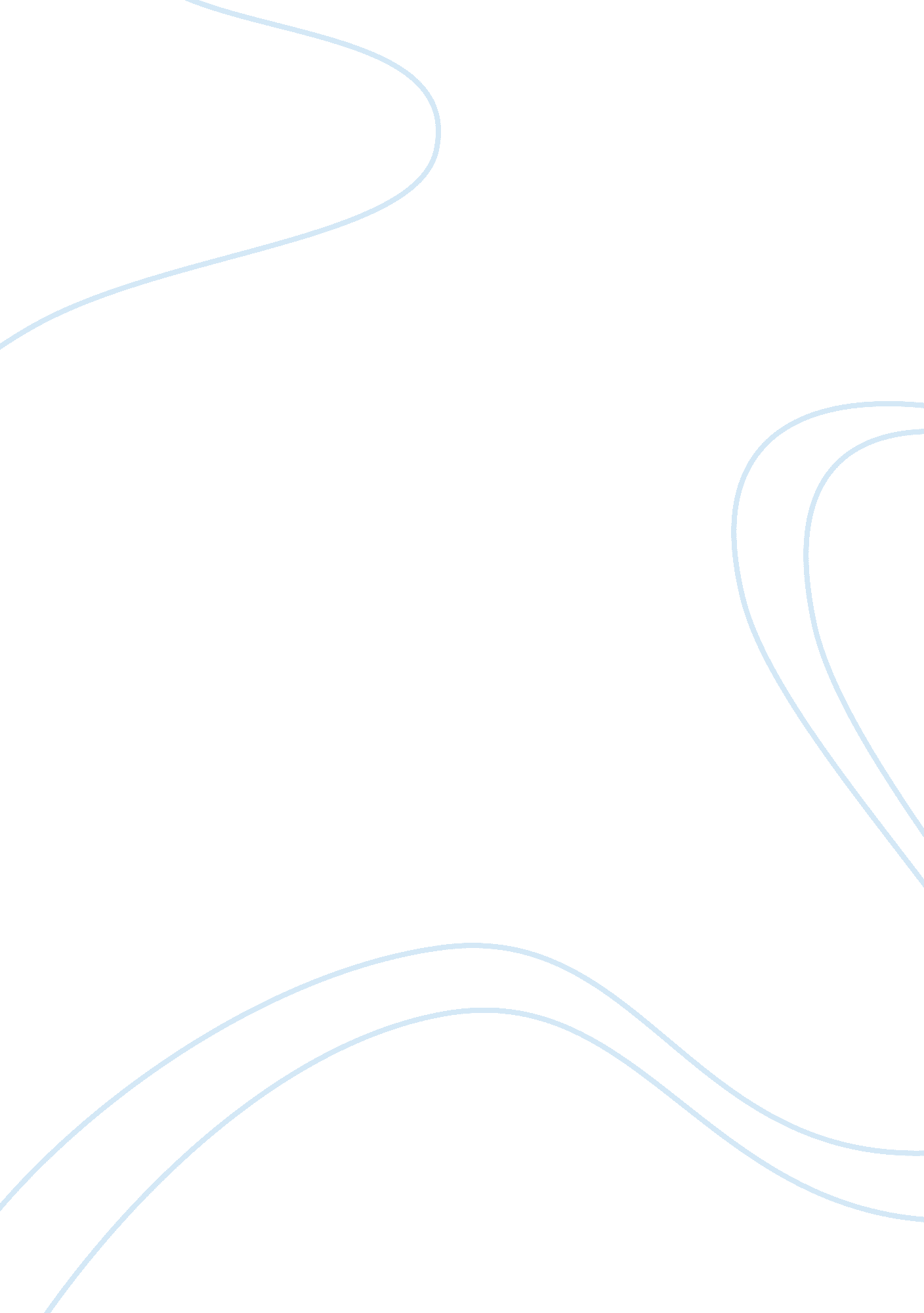 What effect does the internet have on life?Life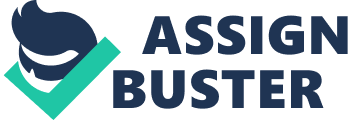 The internet has had a big impact on our everyday life. Whether it is good or bad, it still has a big impact. In my opinion, I believe the internet has had a good Impact on our everyday life. Yeah there are some negatives to It, but 90% I believe are positives. In this essay I am going to list some things that the Internet can do for us starting with the positives and negatives. Some of the positives of the invention of the Internet are the ability to learn more quickly. If I want to know something I can just Google it rather than getting an encyclopedia or taking a really long time to read a book. You can also learn how to do hair, fix cars, solve math problems, anything all you have to do is look it up on Youth and find a video and its right there. I've learned a lot of new ways to fix my hair Just by watching videos on the internet. I see internet as a good thing for those reasons. Some negatives of the internet are popularizing. Whether it's stealing music, or stealing someone else's work. Knowing that you can Just copy and paste something to Microsoft Word makes It really hard to get motivated and type your own essay. I didn't copy and paste because the schools have programs now that they can copy our paper from and paste It and see where you got your Information from even If only four words are the same. I believe that the internet affect our lives geographically much of for the better because there are many websites that state MANY facts on the geographic science world. You can find a lot of information on the internet that can connect with the science perspective, geographic. You can find information about plants, animals, science recordings, etc. It also allows us to keep recordings from way back in the day until now and in the future anyone can see it. EVERYTHING is on the internet! The internet has an effect in the political world too. I believe it has a positive effect because you can look on the internet and find the percent on votes, the republican/democrat percentage, percent of people that vote, etc. There are a lot of reasons why the Internet has an effect In the political world. You can use Google. Com and practically find any political information of any subject. The affect internet has in the sociological part: I believe that there are as many positives as there are negatives. The internet allows us to chat instantly across the world. We can send E-mails, Faceable, Tweet, etc. We can do just about anything to ammunition now. There are also dating websites which sometimes turn out to be a horrible mess. For instance some people meet on there and end up staying together their whole lives, others meet up and they appear not to be the same person on the internet they said they were and they end up raping or even killing the woman. Or the other way around. Some social networks are good because you can communicate with family from across the world, old friends, or co-workers when you need to. There are many more reasons why the Internet has good and bad effects. I Just listed a few. In the end, I believe the Internet Just makes life a whole lot easier. It has some good things and bad. In my opinion, I believe that the internet may have more good things IT not ten same auto AT Dad things tong also, Decease It Is making It easier for us kids but making us dumber we now can Just punch numbers/letters in and not even have to think about it. Citations J, Peter. " How the Internet Has Impacted Our Lives for the Good and for the Worse. " How to Blob Shuttled IRS. N. P. , n. D. Web. 29 May 2013. Smith, Aaron. " The Internet and Campaign 2010. " Attitudes towards the Internet's Impact on politics. N. P. , 17 Mar. 2011. Web. 30 May 2013. 